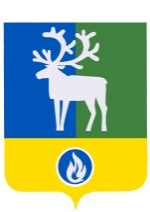 БЕЛОЯРСКИЙ РАЙОНХАНТЫ-МАНСИЙСКИЙ АВТОНОМНЫЙ ОКРУГ - ЮГРААДМИНИСТРАЦИЯ ГОРОДСКОГО ПОСЕЛЕНИЯ БЕЛОЯРСКИЙ ПОСТАНОВЛЕНИЕПРОЕКТ                          20   года                           		                                                         №       О Порядке предоставления за счет средств бюджета городского поселения Белоярский субсидии юридическим лицам (за исключением государственных (муниципальных) учреждений), индивидуальным предпринимателям, физическим лицам, в целях возмещения недополученных доходов в связи с оказанием населению коммунальных услуг на территории городского поселения Белоярский, в 2017 годуВ соответствии со статьей 78 Бюджетного кодекса Российской Федерации,             статьей 15 Федерального закона от 6 октября  2003 года № 131-ФЗ «Об общих принципах организации местного самоуправления в Российской Федерации», постановлением Правительства Российской Федерации от 6 сентября 2016 года № 887 «Об общих требованиях к нормативным правовым актам, муниципальным правовым актам, регулирующим предоставление субсидий юридическим лицам (за исключением субсидий государственным (муниципальным) учреждениям), индивидуальным предпринимателям, а также физическим лицам - производителям товаров, работ, услуг», решением Совета депутатов городского поселения Белоярский от 06 декабря 2016 года № 45 «О бюджете городского поселения Белоярский на 2017 год и плановый период 2018 и 2019 годов», в целях создания условий для предоставления населению коммунальных услуг на территории городского поселения Белоярский  п о с т а н о в л я ю:Предоставлять в 2017 году за счет средств бюджета городского поселения Белоярский субсидии юридическим лицам (за исключением государственных (муниципальных) учреждений), индивидуальным предпринимателям, физическим лицам, в целях возмещения недополученных доходов в связи с оказанием населению коммунальных услуг на территории городского поселения Белоярский.Утвердить прилагаемый Порядок за счет средств бюджета городского поселения Белоярский субсидии юридическим лицам (за исключением государственных (муниципальных) учреждений), индивидуальным предпринимателям, физическим лицам, в целях возмещения недополученных доходов в связи с оказанием населению коммунальных услуг на территории городского поселения Белоярский, в 2017 году.Опубликовать настоящее постановление в бюллетене «Официальный вестник городского поселения Белоярский». 4.         Настоящее постановление вступает в силу после его официального опубликования и распространяется на правоотношения, возникшие с 01 января  2017 года.Глава администрации городского поселения Белоярский                                         Н.Ф.Басыров
УТВЕРЖДЕНпостановлением администрации городского поселения Белоярский                                                                                                 от                  20   года № П О Р Я Д О Кпредоставления за счет средств бюджета городского поселения Белоярский субсидии юридическим лицам (за исключением государственных (муниципальных) учреждений), индивидуальным предпринимателям, физическим лицам, в целях возмещения недополученных доходов в связи с оказанием населению коммунальных услуг на территории городского поселения Белоярский, в 2017 году1. Настоящий Порядок предоставления за счет средств бюджета городского поселения Белоярский субсидии юридическим лицам (за исключением государственных (муниципальных) учреждений), индивидуальным предпринимателям, физическим лицам, в целях возмещения недополученных доходов в связи с оказанием населению коммунальных услуг на территории городского поселения Белоярский в 2016 году (далее – Порядок) разработан в соответствии со статьей 78 Бюджетного кодекса Российской Федерации,  статьей 15 Федерального закона от 6 октября  2003 года № 131-ФЗ «Об общих принципах организации местного самоуправления в Российской Федерации», постановлением Правительства Российской Федерации от 6 сентября 2016 года № 887 «Об общих требованиях к нормативным правовым актам, муниципальным правовым актам, регулирующим предоставление субсидий юридическим лицам (за исключением субсидий государственным (муниципальным) учреждениям), индивидуальным предпринимателям, а также физическим лицам - производителям товаров, работ, услуг», решением Совета депутатов городского поселения Белоярский от 06 декабря 2016 года   № 45 «О бюджете городского поселения Белоярский на 2017 год и плановый период 2018 и 2019 годов».2. Порядок  устанавливает категории и критерии отбора юридических лиц (за исключением государственных (муниципальных) учреждений), индивидуальных предпринимателей, физических лиц, имеющих право на получение субсидии в целях возмещения недополученных доходов в связи с оказанием населению коммунальных услуг на территории городского поселения Белоярский (далее – субсидии) в 2017 году, цели, условия и порядок предоставления субсидий, порядок возврата субсидий в случае нарушения условий, установленных при их предоставлении. 3. Предоставление субсидий в 2017 году осуществляется в пределах бюджетных ассигнований, предусмотренных решением Совета депутатов городского поселения Белоярский от 06 декабря 2016 года 45 «О бюджете городского поселения Белоярский на 2017 год и плановый период 2018 и 2019 годов», в соответствии со сводной бюджетной росписью по подстатье 242 «Безвозмездные и безвозвратные перечисления организациям, за исключением государственных и муниципальных организаций» экономической классификации расходов бюджетов Российской Федерации.4. Администрацией городского поселения Белоярский - главным распорядителем средств бюджета городского поселения Белоярский субсидии предоставляются юридическим лицам (за исключением государственных (муниципальных) учреждений), индивидуальным предпринимателям, физическим лицам, в целях возмещения недополученных доходов в связи с оказанием населению на территории городского поселения Белоярский коммунальных услуг теплоснабжения.5. Критериями отбора получателей субсидий являются:1) оказание населению услуг по теплоснабжению на территории городского поселения Белоярский;2) получатели субсидий, претендующие на получение субсидии, не должны находиться в стадии банкротства или ликвидации;3) наличие объектов коммунального комплекса и инженерной инфраструктуры в собственности, праве хозяйственного ведения или договоров аренды, необходимых для оказания услуг по теплоснабжению.6. Объем субсидии в целях возмещения недополученных доходов в связи с оказанием населению коммунальных услуг теплоснабжения определяется как разница между плановыми объемами тепловой энергии (Гкал), принятыми Региональной службой по тарифам ХМАО-Югры,  и фактическим объемом тепловой энергии (Гкал), отпущенной организацией коммунального комплекса населению, умноженная на тариф на тепловую энергию для населения (руб./Гкал).7.  Условием предоставления субсидий является фактическое оказание населению услуг по теплоснабжению на территории городского поселения Белоярский и наличие недополученных доходов по теплоснабжению на территории городского поселения Белоярский.8. Юридические лица (за исключением государственных (муниципальных) учреждений), индивидуальные предприниматели, физические лица, оказывающие населению коммунальные услуги на территории городского поселения Белоярский и претендующие на получение субсидии, обращаются в адрес главы администрации городского поселения Белоярский с заявлением о предоставлении субсидии.К заявлению о предоставлении субсидии прилагаются следующие документы: 1) копия документа, удостоверяющего личность представителя юридического лица, индивидуального предпринимателя или физического лица;2) копия документа, удостоверяющего права (полномочия) представителя юридического лица, индивидуального предпринимателя или физического лица;3) один из нижеперечисленных документов (на усмотрение потенциального получателя субсидии):выписка из единого государственного реестра юридических лиц, заверенная руководителем юридического лица/выписка из единого государственного реестра индивидуальных предпринимателей, заверенная, индивидуальным предпринимателем;копия выписки из единого государственного реестра юридических лиц, заверенная руководителем юридического лица/копия выписки из единого государственного реестра индивидуальных предпринимателей, заверенная, индивидуальным предпринимателем; нотариально заверенная копия выписки из единого государственного реестра юридических лиц, заверенная руководителем юридического лица/нотариально заверенная копия выписки из единого государственного реестра индивидуальных предпринимателей;распечатанные сведения, предоставляемые в электронном виде посредством доступа к федеральной базе данных единого государственного реестра юридических лиц/ единого государственного реестра индивидуальных предпринимателей, в подтверждение подлинности предоставляемой информации, заверенные руководителем юридического лица/индивидуальным предпринимателем.4) копия свидетельства о постановке на учет в налоговом органе физического лица по месту жительства на территории Российской Федерации -  для физических лиц; 5) копии учредительных документов (устав, учредительный договор) - для юридического лица;6) копия свидетельства о государственной регистрации в качестве индивидуального предпринимателя - для индивидуального предпринимателя;8) копии документов, подтверждающие наличие специальной техники, оборудования, необходимых для оказания населению коммунальных услуг по теплоснабжению;9) копии документов, подтверждающие наличие объектов коммунального комплекса для оказания населению коммунальных услуг по теплоснабжению; 10) копии документов, подтверждающие наличие недополученных доходов в связи с оказанием услуг  теплоснабжения на территории городского поселения Белоярский за отчетный период (месяц, квартал и т.д.).Вышеуказанные документы, включая заявление о предоставлении субсидии, могут быть обобщены (сшиты) в том (тома), при этом, заверение соответствующими лицами возможно тома в целом.11) предварительный расчет суммы субсидии.9. Требования, которым должны соответствовать на первое число месяца, предшествующего месяцу, в котором планируется заключение договора, получатели субсидий:- у получателей субсидий должна отсутствовать просроченная задолженность по возврату в соответствующий бюджет бюджетной системы Российской Федерации субсидий, бюджетных инвестиций и иная просроченная задолженность перед соответствующим бюджетом бюджетной системы Российской Федерации;- получатели субсидий не должны являться иностранными юридическими лицами, а также российскими юридическими лицами, в уставном (складочном) капитале которых доля участия иностранных юридических лиц, местом регистрации которых является государство или территория, включенные в утверждаемый Министерством финансов Российской Федерации перечень государств и территорий, предоставляющих льготный налоговый режим налогообложения и (или) не предусматривающих раскрытия и предоставления информации при проведении финансовых операций (офшорные зоны) в отношении таких юридических лиц, в совокупности превышает 50 процентов;- получатели субсидий не должны получать средства из бюджетов бюджетной системы Российской Федерации в соответствии с иными нормативными правовыми актами, муниципальными правовыми актами на цели, указанные в пункте 4 настоящего Порядка.10.  В соответствии с соглашением о передаче полномочий проверку представленных претендентом документов осуществляет управление жилищно-коммунального хозяйства администрации Белоярского района совместно с управлением экономики, реформ и программ администрации Белоярского района. Срок проведения проверки документов составляет не более 20 (двадцати) календарных дней с момента регистрации документов.По результатам проверки, управление жилищно-коммунального хозяйства администрации Белоярского района инициирует проведение совещания при главе администрации городского поселения Белоярский с участием первого заместителя главы Белоярского района, заместителя главы Белоярского района, председателя комитета по финансам и налоговой политики администрации Белоярского района, начальника управления экономики, реформ и программ администрации Белоярского района, начальника управления жилищно-коммунального хозяйства администрации Белоярского района, начальника управления экономики, реформ и программ администрации Белоярского района, для рассмотрения вопроса о необходимости выделения субсидии. Результаты  совещания оформляются протоколом, который является основанием для подготовки проекта договора о предоставлении субсидии или проекта мотивированного отказа в предоставлении субсидии. Общий срок проверки документов и проведения совещания составляет не более 20 (двадцати) календарных дней с момента регистрации документов.Основаниями для отказа в предоставлении субсидии является:а) несоответствие представленных получателем субсидии документов требованиям, определенным в пункте 8 настоящего Порядка, или непредставление (предоставление не в полном объеме) указанных документов;б) недостоверность представленной получателем субсидии информации;в) несоответствие получателей субсидии требованиям, установленным в пункте 9 настоящего Порядка.г) отсутствие бюджетных ассигнований, предусмотренных в бюджете городского поселения Белоярский, на предоставление субсидии юридическим лицам (за исключением государственных (муниципальных) учреждений), индивидуальным предпринимателям, физическим лицам, в целях возмещения недополученных доходов в связи с оказанием населению коммунальных услуг на территории городского поселения Белоярский в 2017 году.После проведения совещания подготовка проекта договора или проекта мотивированного отказа в предоставлении субсидии составляет не более 5 (пяти) календарных дней со дня проведения совещания. Управление жилищно-коммунального хозяйства администрация  Белоярского  района  обеспечивает  подписание   получателем   субсидии договора о предоставлении субсидии или направление в адрес претендента на получение субсидии, мотивированного отказа в предоставлении субсидии, подписанного главой администрации городского поселения Белоярский.В договоре о предоставлении субсидии предусматриваются сроки, цели, условия и порядок предоставления субсидии, порядок возврата субсидии в случае нарушения условий, установленных при их предоставлении, а также согласие получателя субсидии на осуществление управлением жилищно-коммунального хозяйства администрации Белоярского района и органами государственного (муниципального) финансового контроля проверок соблюдения получателями субсидий условий, целей и порядка их предоставления.11. В соответствии с заключенным договором, в целях перечисления субсидии получатель субсидии предоставляет в адрес администрации  городского поселения Белоярский следующие документы:1) заявление о предоставлении субсидии;2) документы, подтверждающие факт оказания коммунальных услуг и наличие недополученных доходов предприятия (заверенные надлежащим образом: счет-фактуры, выставленные получателем субсидии управляющим компаниям и товариществам собственников жилья городского поселения Белоярский; акты об оказании коммунальных услуг, подписанные уполномоченными лицами получателя субсидии и управляющих компаний и товариществ собственников жилья городского поселения Белоярский, отчет предприятия о доходах и расходах за отчетный период, с расшифровкой по видам деятельности);3) расчет суммы субсидии, проверенный управлением жилищно-коммунального хозяйства администрации Белоярского района и управлением экономики, реформ и программ администрации Белоярского района.Администрация городского поселения Белоярский производит перечисление субсидии в течение 10 (десяти) рабочих  дней, после согласования главой администрации городского поселения Белоярский  заявления о предоставлении субсидии, по безналичному расчету путем перечисления денежных средств на расчетный счет получателя субсидии, указанный в договоре, открытый получателем субсидии в учреждениях Центрального банка Российской Федерации или кредитных организациях. 12. Субсидия в целях возмещения недополученных доходов в связи с оказанием населению коммунальных услуг на территории городского поселения Белоярский, которые возникнут при оказании населению городского поселения Белоярский коммунальных услуг теплоснабжения, в течение декабря текущего года, перечисляется администрацией городского поселения Белоярский получателю субсидии в срок до 20 декабря текущего года с последующим предоставлением получателем субсидии документов, подтверждающих обоснованность предоставления субсидии в срок не позднее одного рабочего дня следующего за отчетным месяцем, а так же документов, подтверждающих фактическое использование субсидий за отчетный год (отчет об использовании субсидии, подтверждающий целевое использовании средств, утвержденный руководителем организации и согласованный с управлением жилищно-коммунального хозяйства администрации Белоярского района и с отделом регулирования и контроля цен и тарифов администрации Белоярского района).13. В случае не предоставления документов, указанных в пункте 12 настоящего Порядка, в срок не позднее одного рабочего дня следующего за отчетным месяцем, субсидия подлежит возврату в бюджет городского поселения Белоярский. Администрация городского поселения Белоярский уведомляет получателя субсидии о необходимости возврата субсидии в течение 10 (десяти) рабочих дней, со дня не предоставления подтверждающих документов,  указанных в пункте 12 настоящего Порядка. Получатель субсидии в течение 10 (десяти) банковских дней со дня получения требования от администрации городского поселения Белоярский, обязан возвратить субсидию.14. В случае выявления факта наличия остатков субсидии, не использованных получателем субсидии в отчетном году, сумма остатков субсидии подлежит возврату в бюджет городского поселения Белоярский.15.  Получатель субсидии несет полную ответственность за нецелевое использование субсидии, а также за своевременность и достоверность предоставляемых в администрацию городского поселения Белоярский сведений и документов.16. При нарушении получателем субсидии условий, установленных при предоставлении субсидии, получатель субсидии обязан вернуть сумму субсидии, полученную за период времени, в течение которого было допущено выявленное нарушение (нарушения) в бюджет городского поселения Белоярский. Возврат указанной субсидии осуществляется получателем субсидии в течение 10 (десяти) рабочих дней с момента получения от администрации городского поселения Белоярский письменного требования о возврате субсидии.17. Контроль за соблюдением получателями субсидий условий, целей и порядка их предоставления, на основании соглашений о передаче полномочий, осуществляется управлением жилищно-коммунального хозяйства администрации Белоярского района и органами муниципального финансового контроля в пределах полномочий, предусмотренных действующим законодательством Российской Федерации, Ханты-Мансийского автономного округа – Югры, муниципальными правовыми актами Белоярского района.В случае нарушения должностными лицами администрации Белоярского района настоящего Порядка в части принятия решения о предоставлении субсидии, недобросовестного исполнения указанными должностными лицами надлежащего контроля за соблюдением получателем субсидии условий соответствующего договора, лица, виновные в совершении указанных нарушений, привлекаются к ответственности согласно нормам действующего законодательства Российской Федерации._______________